                      Р Е П У Б Л И К А    Б Ъ Л ГА Р И Я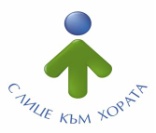 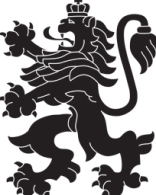                             МИНИСТЕРСТВО  НА  ЗДРАВЕОПАЗВАНЕТО                          РЕГИОНАЛНА  ЗДРАВНА  ИНСПЕКЦИЯ – ВРАЦАгр. Враца 3000      ул. „Черни Дрин” № 2	  тел/факс: 092/ 66 50 61     тел: 092/62 63 77    e-mail: rzi@rzi-vratsa.com   ИНФОРМАЦИОНЕН БЮЛЕТИНза периода  03. 02.2020г. - 07.02.2020г.ДЕЙНОСТ  НА ДИРЕКЦИЯ „НАДЗОР НА ЗАРАЗНИТЕ БОЛЕСТИ“ЕПИДЕМИЧНА ОБСТАНОВКА За периода 03.02- 07.02.2020 г.. в отдел „Противоепидемичен контрол“ на РЗИ-Враца са съобщени и  регистрирани както следва:Случаи на Заразни болести, подлежащи на задължителен отчет -  общо 32,  срещу  общо 25 за предходния  период. От тях: Случаите на ОРЗ и Грип:През периода от 31.01.  до 10.02.2020г. регистрираните заболели от грип и ОРЗ са общо 152 бр. На 11.02.2020 на заседание на ,,Областния оперативен щаб за борба с грип и ОРЗ“ в гр. Враца , след представени подробни данни за епидемичната обстановка, се е одобрило решение за прекратяване на грипната епидемия в област ВрацаДЕЙНОСТИ ПО ПРОТИВОЕПИДЕМИЧНИЯ  КОНТРОЛ И НАДЗОРА НА ЗАРАЗНИТЕ           БОЛЕСТИ 	ДЕЙНОСТ НА КАБИНЕТ ЗА АНОНИМНО И БЕЗПЛАТНО КОНСУЛТИРАНЕ И ИЗСЛЕДВАНЕ ЗА СПИН  - КАБКИС:За периода 03.02-07.02.2020г.  в КАБКИС са консултирани и изследвани 1 бр. лица.ДЕЙНОСТИ В ОТДЕЛ „МЕДИЦИНСКИ ИЗСЛЕДВАНИЯ“	                        /+/        /-/ДЕЙНОСТ  НА ДИРЕКЦИЯ „МЕДИЦИНСКИ ДЕЙНОСТИ“                       ДЕЙНОСТ  НА ДИРЕКЦИЯ „ОБЩЕСТВЕНО ЗДРАВЕ“                      ДЕЙНОСТ  НА ДИРЕКЦИЯ „ЛАБОРАТОРНИ ИЗСЛЕДВАНИЯ“ Актуална информация за качеството на питейната вода, подавана за населението на област Врацаза периода:03.02.-07.02.2020гБрой населени места, в които са извършени изследвания за съответния период - 6 бр.Брой изследвани проби питейна вода при консуматорите от централно водоснабдени населени места по показателите от група А - 10 бр.От тях не отговарят на Наредба №9 за качеството на водата, предназначена за питейно-битови цели – няма. Брой изследвани проби питейна вода при консуматорите от централно водоснабдени населени места по показателите от група Б - 4 броя.От тях не отговарят на Наредба №9 за качеството на водата, предназначена за питейно-битови цели -няма.През отчетния период не са възникнали инциденти, водещи до здравен риск, който да изисква предприемането на специални мерки от страна на РЗИ – Враца за преустановяване на водоподаването.АНАЛИЗ НА ДЕЙНОСТТА НА РЗИ – ВРАЦА ПО КОНТРОЛ НА ТЮТЮНОПУШЕНЕТО ЗА ПЕРИОДА 03.02.2020г. -07.02.2020г.За периода 03.02.2020г. -07.02.2020г. РЗИ - Враца е осъществила 67 проверки в 67 обекта. Проверени са 2 обекта за хранене и развлечения, 17 детски и учебни заведения, 18 лечебни и здравни заведения /АИППМП - 6, АИПСМП- 3, АИППДП - 5, ДКЦ - 2,  аптеки- 2/ и 30 обществени места. За изминалия период на отчитане не са констатирани нарушения на въведените забрани и ограниченията на тютюнопушене в закритите и някои открити обществени места. Няма издадени предписания и актове.Д-Р КЕТИ ЦЕНОВАДиректор на РЗИ - ВрацаИзготвил:             Д-Р ТАТЯНА ТОДОРОВА            Главен секретар на РЗИ-ВрацаКАПКОВИ ИНФЕКЦИИБРОЙЧРЕВНИ ИНФЕКЦИИБРОЙВарицела 31ТБК1ДРУГИ ИНФЕКЦИИБРОЙТРАНСМИВНИ ИНФЕКЦИИХепатит А4Извършени проверки– общо:От тях:49В лечебни заведения за извънболнична помощ14В лечебни заведения за болнична помощ12В здравни кабинети в детски и учебни заведения13Други10Извършени проучвания на регистрирани случаи на остри заразни болести (ОЗБ)5                                                                                                                        ОМП22                                                             Раздадени биопродукти2592                                                             Заповеди5Брой извършени паразитологични изследвания- общо1308В клинични материали1308Брой извършени вирусологични изследвания 115Администриране на процеса по регистрация  на лечебните заведения за извънболнична помощ и хосписите 1Проверки по чл. 93 от Закона за здравето по жалби и сигнали при нарушаване на правата на пациентите2Контрол на медицинска документация2Обработени документи в РКМЕ372Проверки по методиката за субсидиране на лечебните заведения2Контрол на дейността по медицинската експертиза6 Контрол на обектите за търговия на едро и дребно с ЛП по ЗЛПХМ4122Издадени предписания5Участия в държавни приемателни комисии1Здравна оценка на седмични разписания12Извършени лабораторни изпитвания и измервания– общо:От тях:420за обективизиране на държавния здравен контролза осъществяване мониторинг на факторите на жизнената среда243 - по искане на физически и юридически лица177